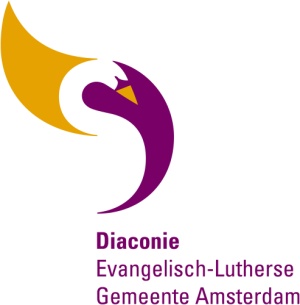 TOELICHTING COLLECTEDOELEN Lutherse Diaconie Amsterdam,
12 februari t/m Pasen 2023
12 februari: Kerk en buurt
De Diaconie vindt het belangrijk dat we als Kerk present zijn in de buurten. Zo organiseert de Diaconie buurtactiviteiten in Amsterdam Zuidoost (De Nieuwe Stad op Maandag), in de Rivierenbuurt (rond de Maarten Luther Kerk) en in Haarlem. In Bos&Lommer ondersteunt de Diaconie vanuit de Augustanahof de wekelijkse Burenmaaltijd en activiteiten voor ouderen en kinderen. Verder dragen we van harte bij aan oecumenische activiteiten van Kerk&Buurt in Amsterdam Noord en Amsterdam Oost. Help mee om als Kerk zichtbaar en dienstbaar aan de mensen te zijn en te blijven, en steun de Diaconie bij haar inzet om kerk in de buurt te zijn!19 februari: Wereldhuis
De Protestantse Diaconie nam, in samenwerking met de Lutherse Diaconie, het initiatief om een ademplek te bieden aan de vele ongedocumenteerden in onze stad. De bezoekers aan het Wereldhuis worden niet alleen geholpen, maar worden zelf ook weer helper van anderen. Het Wereldhuis is inmiddels uitgegroeid tot een bruisend centrum van activiteiten: spreekuren (juridisch en medisch), taallessen en andere cursussen, maaltijdgroepen, vrouwendagen en een terugkeerprogramma voor migranten die met ‘bagage’ terug willen. Vandaag vragen we uw steun voor het Wereldhuis. Voor meer informatie: wereldhuis.org.Zondag 26 februari, 1e zondag van de veertigdagendagentijd: 
Noodhulp na de aardbevingen in Syrië en Turkije
Bij de aardbeving in Turkije en Syrië zijn tienduizenden mensen getroffen door meerdere krachtige aardbevingen en naschokken. De samenwerkende hulporganisaties -  waaronder Kerk in Actie - bundelen de krachten in Giro555 en komen samen in actie voor de slachtoffers van dit verschrikkelijke natuurgeweld. Via de Lutherse Wereld Federatie kunnen we via lokale partner Caritas helpen. Via lokale kerken in Syrië verlenen we ook al jaren noodhulp via het werk van Kerk in Actie en ACT-International. Hierdoor kan er nu ook via dit netwerk bv. in Aleppo hulp gegeven worden aan de slachtoffers van de aardbeving.
De beelden van de gevolgen van deze aardbeving in Syrië en Turkije staan op ons netvlies. Op deze eerst zondag van de 40dagentijd staan we hierbij stil en willen we geven voor de hulpverlening in het getroffen gebied.  Zondag 5 maart, 2e zondag van de veertigdagentijd: 
Voorjaarszending, Palestina - Samen Bijbellezen opent deuren
Palestijnse christenen vormen een kleine gemeenschap in het Heilige Land: minder dan 2 procent van de bevolking is christen. Kerk in Actie steunt het werk van verschillende organisaties in Palestina die lokale gemeenten ondersteunen, zowel bij Bijbelstudie als bij diaconaal werk. Gemeenteleden krijgen meer Bijbelkennis en dat opent deuren: ze passen het toe in hun eigen leven en worden actiever in de kerk. Samen bespreken ze problemen in de samenleving en zoeken naar oplossingen. 
Meer lezen: kerkinactie.nl/bijbelinpalestina.Zondag 12 maart, 3e zondag van de veertigdagentijd: 
Binnenlands Diaconaat, Omzien naar gevangenen
In Nederland zijn ruim 33.000 mensen gedetineerd en zitten een korte of langere gevangenisstraf uit. Jezus vraagt ons niet te oordelen, maar barmhartig naar hen om te zien. Daarom reiken we (ex)gevangenen, tbs-patiënten en hun familie een helpende hand om te werken naar herstel. Kerk in Actie ondersteunt diverse initiatieven in Nederland die omzien naar gevangenen en hun partners en kinderen, hen bezoeken tijdens de detentie, maar ook een nieuwe kans bieden in de maatschappij. Meer lezen: kerkinactie.nl/40dagentijd..Zondag 19 maart, 4e zondag van de veertigdagentijd: 
Missionair Werk, Ontdekken in Kliederkerk
Samen met kinderen én volwassenen ontdekken, vieren en eten. Met elkaar in het voetspoor van Jezus leren gaan. Kliederkerk is een missionaire vorm van kerk-zijn waarin jong én oud op een creatieve manier de betekenis van Bijbelverhalen ontdekken. Het is een geweldige manier om gezinnen en kinderen die geen kerkelijke achtergrond hebben aan te spreken. De Protestantse Kerk in Nederland ondersteunt kliederkerken zodat zij kunnen groeien als vindplaats van geloof, hoop en liefde. Meer lezen: kerkinactie.nl/40dagentijd.Zondag 26 maart, 5e zondag van de veertigdagentijd:
Werelddiaconaat - Bangladesh - Kansen creëren voor jongeren
In Bangladesh is de werkloosheid onder jongeren hoog. Dit komt onder meer doordat veel opleidingen niet aansluiten op wat de arbeidsmarkt vraagt. Zo is er bijvoorbeeld een groot tekort aan goed opgeleide vakmensen, en worden daarvoor jongeren uit India aangetrokken. 
Kerk in Actie gaat samen met een lokale partnerorganisatie 300 jongeren naar werk begeleiden. Zij zullen een leer-werktraject volgen en krijgen daarnaast training in ondernemersvaardigheden, zodat zij een eigen bedrijf kunnen starten. Meer lezen: kerkinactie.nl/40dagentijdZondag 2 april, 6e zondag van de veertigdagentijd:
Moldavië - Kerk helpt kwetsbare mensen
Vanwege de grote armoede en werkloosheid in Moldavië werken veel inwoners in het buitenland. Dat betekent dat veel kinderen en ouderen alleen achterblijven. Hoewel kerken maar weinig geld en vrijwilligers hebben, willen ze er zijn voor deze kwetsbare kinderen en ouderen. Moldovan Christian Aid (MCA) ondersteunt kerkelijke gemeenten bij diaconale initiatieven en traint jongeren zodat zij ouderen kunnen helpen. Dit werkt aan twee kanten: zo zijn jong én oud wat minder alleen! 
Meer lezen: kerkinactie.nl/diaconaatmoldavie.Stille week: KruispostKruispost aan de Oudezijds Voorburgwal in Amsterdam biedt medische en psychosociale zorg aan mensen die in de reguliere zorg geen hulp kunnen vinden: onverzekerden, daklozen en (uitgeprocedeerde) asielzoekers. Per jaar bezoeken zo’n 3.200 patiënten Kruispost. Twee artsen en een receptionist ontvangen de patiënten, die zonder afspraak langs kunnen komen voor een consult. De meest voorkomende aandoeningen zijn huid-, hart- en vaat-, en spijsverteringsproblemen. Tijdens het ochtendspreekuur is er ook een maatschappelijk werker aanwezig naar wie artsen kunnen doorverwijzen. Het werk wordt mogelijk gemaakt door de inzet van voornamelijk pro deo hulpverleners. Zie oudezijds100.nl/kruispost/.
Zondag 9 april, Pasen: Stap Verder
In 2010 openden zes kerken – waaronder ons eigen Luthers Brandpunt in Amsterdam Zuidoost ‘Stap Verder’ aan de Hoogoord (bij station BijlmerArena). Doel is om mensen die tussen wal en schip vallen, waaronder veel mensen zonder papieren, een stap verder te helpen om op eigen kracht weer verder te kunnen. Zo wordt er Nederlandse taalles gegeven en zijn er sociale en juridische inloopspreekuren. Het werk van Stap Verder confronteert ons met veel verborgen en schrijnende nood in Amsterdam Zuidoost. De Diaconie ondersteunt dit belangrijke werk van harte en vraagt uw hulp om hiermee door te kunnen gaan. Zie www.stapverder.info/.Meer informatie over deze doelen vindt u op diaconie.com/diaconaal kader. Heeft u geen internet, dan sturen we het graag toe. U kunt ook uw bijdrage overmaken: NL-80-INGB-000-4620048 t.n.v. de Diaconie Ev.-Lutherse Gemeente Amsterdam o.v.v. het doel waarvoor uw gift bestemd is. Uw gift – klein of groot - doet er toe! De Diaconie is ANBI-erkend, waardoor uw giften aftrekbaar zijn van de belasting. U kunt ons werk ook steunen door middel van een periodieke schenking (dat kan nu ook zonder notaris), legaat of erfenis. Belt u rustig als u hierover meer informatie wilt of vragen heeft: 020-4044708 (info@diaconie.com).